در صورتی که مقاله ارسالی در فرمت همایش نباشد مورد داوری قرار نمی گیردراهنماي نويسندگانعنوان مقاله (قلم بی نازنین 16 - وسط چین)نويسنده اولنويسنده دومنويسنده سوم * (قلم بی نازنین 11 - وسط چین) به عنوان نمونه چکیدهمقاله باید در نرم افزار Word با قلم نازنین و سایز 11 برای متن فارسی و با قلم Times new Roman برای متن انگلیسی تایپ گردد و از طریق پست الکترونیکی amc.co@jamejam.net irsen1385@gmail.com,  به دبیرخانه همایش ارسال گردد همچنین آدرس اینترنتی همایش www.irsen.org  می باشد. مسئولیت صحت مطالب چاپ شده از دیدگاه علمی، اخلاقی و حقوقی به عهده نویسنده (گان) مقاله می باشد.عنوان مقاله باید صریح، دقیق و مختصر باشد. مقالات به زبان فارسی روان و با رعایت قواعد دستوری نگاشته شود و از آوردن اصطلاحات خارجی که معادل های دقیق و رسایی در زبان فارسی دارند، خودداری گردد و در موارد ضروری، معادل لاتین داخل پرانتز مقابل کلمه گذاشته شود. چکیده به زبان فارسی و انگلیسی، حداکثر تا 250 کلمه شامل: زمینه و هدف، روش بررسی، یافته ها، بحث و نتیجه گیری بوده با قلم بی نازنین 11 و در یک صفحه (1 ستون) باشد.واژه های کلیدی: بین 3 تا 5 واژه باشد. همچنین چکیده انگلیسی دقیقاً معادل چکیده فارسی باشد.متن اصلی مقاله در برگیرنده بخش های زیر باشد: زمینه و هدفدر این بخش دانش موجود درباره موضوع و مبانی نظری آن، ضرورت انجام تحقیق و هدف مطالعه مشخص شود. روش بررسیدر بخش روش بررسی، نوع مطالعه، جامعه پژوهش، نمونه مورد مطالعه، روش نمونه گیری، ابزار گردآوری داده ها، ملاحظات اخلاقی و روش های آماری به دقت بیان شود. در این بخش نکات زیر باید مورد توجه قرار گیرد:-  در صورت استفاده از روش های تحقیق شناخته شده، ذکر منبع کافی است؛ اما در صورت استفاده از روش های تحقیق جدید، باید اطلاعات کافی داده شود، به طوری که محقق دیگر بتواند براساس اطلاعات ارایه شده، آن روش را اجرا کند. -  اگر از ابزار و مواد خاصی استفاده شده است، باید کارخانه سازنده و آدرس آن در پرانتز آورده شود.یافته هادر این قسمت، از متن، جدول، نمودار و عکس به تناسب برای بیان یافته ها استفاده شود. جداول، نمودارها و ... باید دارای شماره و عنوان کامل و رسا باشد. ضمناً از آوردن جدول هایی که اطلاعات آن در متن به طور کامل آمده است، خودداری شود. مثال شكل‌ها، نمودارها و جدول‌هامنحني‌ها و شكل‌ها همانند متن اصلي مي‌بايد در داخل قالب مشخص‌شده جا داده شود، به علاوه اعداد، حروف و علائم آنها بايد خوانا و قابل رؤيت باشد. كليه‌ي شكل‌ها، جدول‌ها و نمودارها در اولين مكان مناسب بعد از اشاره به آنها آورده شود. تمامي جدول‌ها و شكل‌ها بايد به ترتيب با عدد شماره‌گذاري شوند (شكل 1). شكل‌ها بايد زيرنويس و جدول‌ها باید تایپ شود و همانطور که در جدول (1) ارائه شده، بالانويس داشته باشند. بين خط پاياني توضيح شكل و يا انتهاي جداول و ادامه متن بايد فاصله‌ي مناسب لحاظ شود.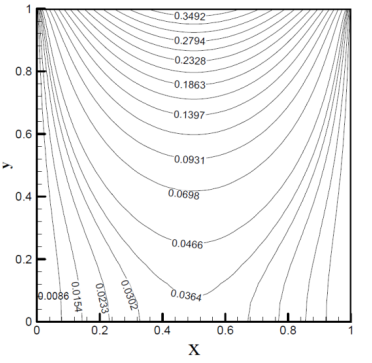 شكل 1: یک شکل نمونهبرای تایپ روابط و فرمول‎های ریاضی، بهتر است از بخش Equation نرم‎افزار Word  استفاده کنید. روابط را در یک جدول قرار دهید.لازم به ذکر است که کلیه‎ی روابط، شکل‎ها و جداول می‎بایستی شماره‎دار باشند.بحث و نتیجه گیری یافته های مهم تحقیق براساس اهداف ویژه آن به اختصار و با رعایت ترتیب منطقی ذکر و پیرامون آن با استناد به موارد همسان و دگر سان در متون مرتبط بحث شود. اگر فرضیاتی در مطالعه مطرح شده، تایید و یا رد آن مورد بحث قرار گیرد. نتیجه گیری به صورت روشن و در حد یافته های تحقیق و با توجه به محدودیت های مطالعه بیان شود.تشکر و قدردانیدر این بخش از موسسه تامین کننده بودجه، افراد و سازمان هایی که به طور مستقیم و غیر مستقیم در انجام مطالعه و یا نگارش همکاری نموده اند و نامشان به عنوان نویسنده در مقاله نیامده است، تشکر و قدردانی شود. منابعمنابع براساس ترتیب استفاده در متن شماره گذاری شود (Vancouver System) برای توضیح بیشتر نحوه نگارش انواع منابع با ذکر مثال ذیلاً آمده است:مقاله: نام خانوادگی و نام نویسنده یا نویسندگان. عنوان کامل مقاله. نام مجله. سال انتشار؛ شماره مجله: شماره صفحات.مثال مقاله فارسی: -         فرانوش، محمد و همکاران، «بررسی میزان آلودگی به سرب و برخی از عوامل مرتبط با آن در کودکان 11-6 ساله شهر سمنان در سال 1380، مجله علمی دانشگاه علوم پزشکی سمنان، تابستان 1382، جلد4، شماره 3 و 4.مثال مقاله انگلیسی: -          Pettine, M., Casentini, B., Fazi, S., Giovanardi, F., 2007. A revisitation of TRIX for trophic status assessment in the light of the European Water Framework Directive Application to Italian coastal waters. Marine pollution Bulletin, Vol. 24, pp.1413-1426کتاب: نام خانوادگی و نام نویسنده یا نویسندگان. عنوان کتاب. شماره چاپ. شهر محل چاپ: ناشر؛ سال انتشار. شماره صفحات مثال کتاب فارسی: ترکیان، ایوب، «مهندسی کنترل آلودگی هوا»، چاپ اول، انتشارات دانشگاه صنعتی شریف، 1380، جلد اول، فصل دوم.مثال کتاب انگلیسی: -RUB10, B.2000. Geochemistry of major and trove Elements in sediments of the Riq devigo(NW Spring)ترجمه کتاب: نام خانوادگی و نام مترجم. نام کامل کتاب. نام خانوادگی و نام مولف کتاب. شماره چاپ . شهر محل چاپ: ناشر؛ سال انتشار. شماره صفحات. پرمن، راجر، یوما، جیمز. ری، مک گیل.(نویسندگان) ارباب، حمیدرضا.(مترجم). «اقتصاد محیط زیست و منابع طبیعی». چاپ اول، تهران: نشر نی 1382.مطالب کنفرانس: نام خانوادگی و نام نویسنده و یا نویسندگان. عنوان مقاله. اسم کنگره: سال، ماه، روز. نام شهر، کشور. مثال مطالب کنفرانس: -  ثقفی- م، شریفی-م، هلجی اسدی- م، «بررسی پتانسیل باد سیاهپوش در استان قزوین برای احداث نیروگاه برق بادی»- پنجمین همایش ملی انرژی، بهار 1384- تهران-ایران.پایان نامه: نام خانوادگی و نام نویسنده. عنوان کامل پایان نامه. مقطع تحصیلی، نام دانشگاه، سال؛ صفحات-  مشکینیان، علی، «بررسی و ارزشیابی محیطی و بیولوژیکی میزان غلظت سرب در کارگران خدمات شهری شاغل در یکی از مناطق پر ترافیک تهران»، پایان نامه کارشناسی ارشد بهداشت حرفه ای، دانشگاه تربیت مدرس، دانشکده علوم پزشکی، 1381؛ صفحات 53 تا 57 و 88 تا 94.منابع الکترونیک: نام خانوادگی و نام نویسنده. نام مقاله. نام ژورنال، سال انتشار ماه: شماره مقاله. نام سایت اینترنتی.  مثال منابع الکترونیک:Sharma, Chhatra Mani, 2003. Effect of Exposure to Aluminum on fish in Acidic water s, see information in: http:www.geocities.com/chhatra-sharma/ecotooxicology.pdf.17pEnglish abstractArticle title (Times new Roman 16- Center)First author Second authorThird author* (Times new Roman 11- Center) Abstract:Key word: جدول 1: یک جدول نمونهجدول 1: یک جدول نمونهعملشرحمتعارفعمل استاندارد شخم‌زدن با تیغه دیسکی یا قالبی، با چیدمان یک یا تعداد بیشتری دیسک، چیدمان دندانه‌ای و گیاه‌کاری سطحی(1)